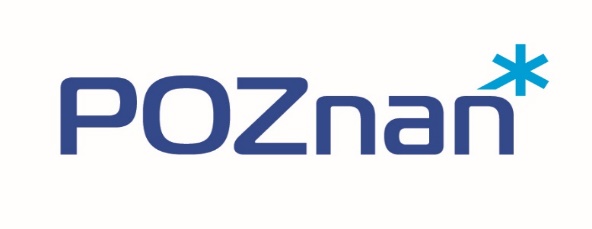 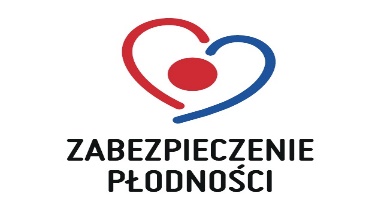 Załącznik nr 3 do Regulaminu pracy Komisji konkursowejKARTA OCENY FORMALNEJ* Niewłaściwe skreślić.Analizę formalną przeprowadzono w dniu ……………………………….…………………………………podpis sporządzającego…….…………………………………podpis Przewodniczącego komisji konkursowejNazwa oferentaNr ofertyNazwa konkursuKonkurs na wybór realizatora programu polityki zdrowotnej pod nazwą: „Zabezpieczenie płodności na przyszłość u mieszkańców Poznania chorych onkologicznie na lata 2021-2023”OCENA FORMALNAOCENA FORMALNAOCENA FORMALNAOCENA FORMALNAKryteria oceny formalnejanaliza formalna polega na zaznaczeniu w odpowiedniej kolumnie znaku „x” Kryteria oceny formalnejanaliza formalna polega na zaznaczeniu w odpowiedniej kolumnie znaku „x” SpełniaNie spełniaZaświadczenie o wpisie do ewidencji KRS (jeżeli dotyczy)Zaświadczenie o wpisie do ewidencji CEIDG (jeżeli dotyczy)Statut podmiotu (w przypadku obowiązku sporządzania statutu) lub regulamin organizacyjny (w przypadku obowiązku posiadania regulaminu)Dokument stwierdzający wpis do rejestru podmiotów wykonujących działalność lecznicząDokument stwierdzający wpis do rejestru właściwej Okręgowej Rady Lekarskiej (w przypadku praktyk zawodowych lekarzy indywidualnych lub grupowych)Zezwolenie na wykonywanie praktyki (w przypadku praktyk indywidualnych lub grupowych)Decyzja Ministra Zdrowia na wykonywanie czynności ośrodka medycznie wspomaganej prokreacji, o których mowa w art. 44 ust. 1 ustawy o leczeniu niepłodności (t.j. Dz. U. z 2020 r. poz. 442)Decyzja Ministra Zdrowia o wykonywaniu czynności banku komórek rozrodczych i zarodków, o których mowa w art. 45 ustawy o leczeniu niepłodności (t.j. Dz. U. z 2020 r. poz. 442)Oświadczenie potwierdzające kwalifikacje zawodowe osób udzielających świadczeń wymaganych w związku z ProgramemOświadczenie potwierdzające posiadanie lokalu usytuowanego na terenie miasta Poznania niezbędnego do prawidłowej realizacji ProgramuOświadczenie potwierdzające zapewnienie właściwego sprzętu medycznego niezbędnego do prawidłowej realizacji ProgramuOświadczenie potwierdzające posiadanie ubezpieczenia od odpowiedzialności cywilnej w zakresie niezbędnym do realizacji ProgramuOświadczenie potwierdzające stosowanie standardów zgodnych z rekomendacjami Polskiego Towarzystwa Ginekologów i Położników oraz Polskiego Towarzystwa Medycyny Rozrodu i EmbriologiiOświadczenie o raportowaniu przez okres ostatnich 3 lat od złożenia oferty wyników leczenia metodą zapłodnienia pozaustrojowego i stosowania metod wspomaganego rozrodu do Europejskiego Program Monitoringu Wyników Leczenia Metodami Zapłodnienia Pozaustrojowego – European IVF Monitoring (EIM)Oświadczenie, że oferent realizujący Program ponosi odpowiedzialność za ewentualne szkody wyrządzone przy realizacji Programu, w tym również za szkody wyrządzone przez podwykonawcówOświadczenie potwierdzające, że w stosunku do podmiotu składającego ofertę nie stwierdzono niezgodnego z przeznaczeniem wykorzystania środków publicznychOświadczenie osoby uprawnionej do reprezentowania podmiotu składającego ofertę o niekaralności zakazem pełnienia funkcji związanych z dysponowaniem środkami publicznymi oraz niekaralności za umyślne przestępstwo lub umyślne przestępstwo skarboweOświadczenie, że podmiot składający ofertę jest jedynym posiadaczem rachunku, na który w przypadku zawarcia umowy ze zleceniodawcą zostaną przekazane środki, i zobowiązuje się go utrzymywać do chwili zaakceptowania rozliczenia tych środków pod względem finansowym i rzeczowymOświadczenie, że podmiot nie będzie wykazywał świadczeń zdrowotnych objętych programem finansowanym z budżetu Miasta Poznania, udzielonych uczestnikom tego Programu, jako świadczeń udzielanych w ramach powszechnego ubezpieczenia zdrowotnegoOświadczenie oferenta o zobowiązaniu do ochrony danych osobowych zgodnie z rozporządzeniem parlamentu Europejskiego i Rady (UE) 2016/679 z dnia 27 kwietnia 2016 r. w sprawie ochrony osób fizycznych w związku z przetwarzaniem danych osobowych i w sprawie swobodnego przepływu takich danych oraz uchylenia dyrektywy 95/46/WE (ogólne rozporządzenie o ochronie danych osobowych) Oświadczenie o zapoznaniu się z treścią ogłoszenia konkursowego w sprawie ogłoszenia i przeprowadzenia otwartego konkursu ofert na wybór realizatora programu polityki zdrowotnej pn. „Zabezpieczenie płodności na przyszłość u mieszkańców Poznania chorych onkologicznie na lata 2021-2023”Oświadczenie, że dane podane w ofercie konkursowej są zgodne ze stanem faktycznym i prawnymOferta została złożona zgodnie z terminem określonym w ogłoszeniu konkursowymOfertę sporządzono w języku polskim na Formularzu ofertowym, stanowiącym załącznik nr 1 do ogłoszenia konkursowego, oraz na Formularzu kalkulacji kosztów realizacji Programu, stanowiącym załącznik nr 2 do ogłoszeniaWszystkie dokumenty złożone w konkursie zostały podpisane przez oferenta – osobę lub osoby uprawnione do składania oświadczeń woli w imieniu oferentaW przypadku ustanowienia pełnomocnictwa do oferty dołączono pełnomocnictwo z podaniem jego zakresuKopie dokumentów wchodzących w skład oferty zostały poświadczone przez oferenta za zgodność z oryginałemPodsumowaniePodsumowanieWYNIK OCENY FORMALNEJ OFERTYWYNIK OCENY FORMALNEJ OFERTYWYNIK OCENY FORMALNEJ OFERTYWYNIK OCENY FORMALNEJ OFERTYOferta spełnia / nie spełnia* kryteriów formalnych i może / nie może* podlegać ocenie merytorycznejOferta spełnia / nie spełnia* kryteriów formalnych i może / nie może* podlegać ocenie merytorycznejOferta spełnia / nie spełnia* kryteriów formalnych i może / nie może* podlegać ocenie merytorycznejOferta spełnia / nie spełnia* kryteriów formalnych i może / nie może* podlegać ocenie merytorycznej